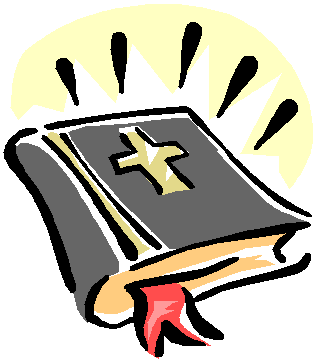 Scripture:  2 Samuel 11:26- 12:13a 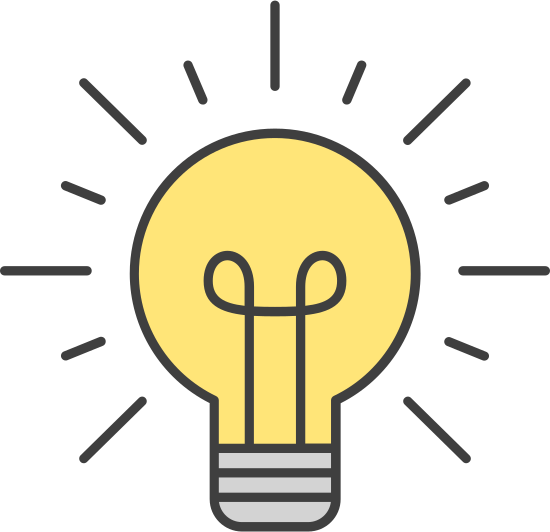 Faith Engagement & Sermon	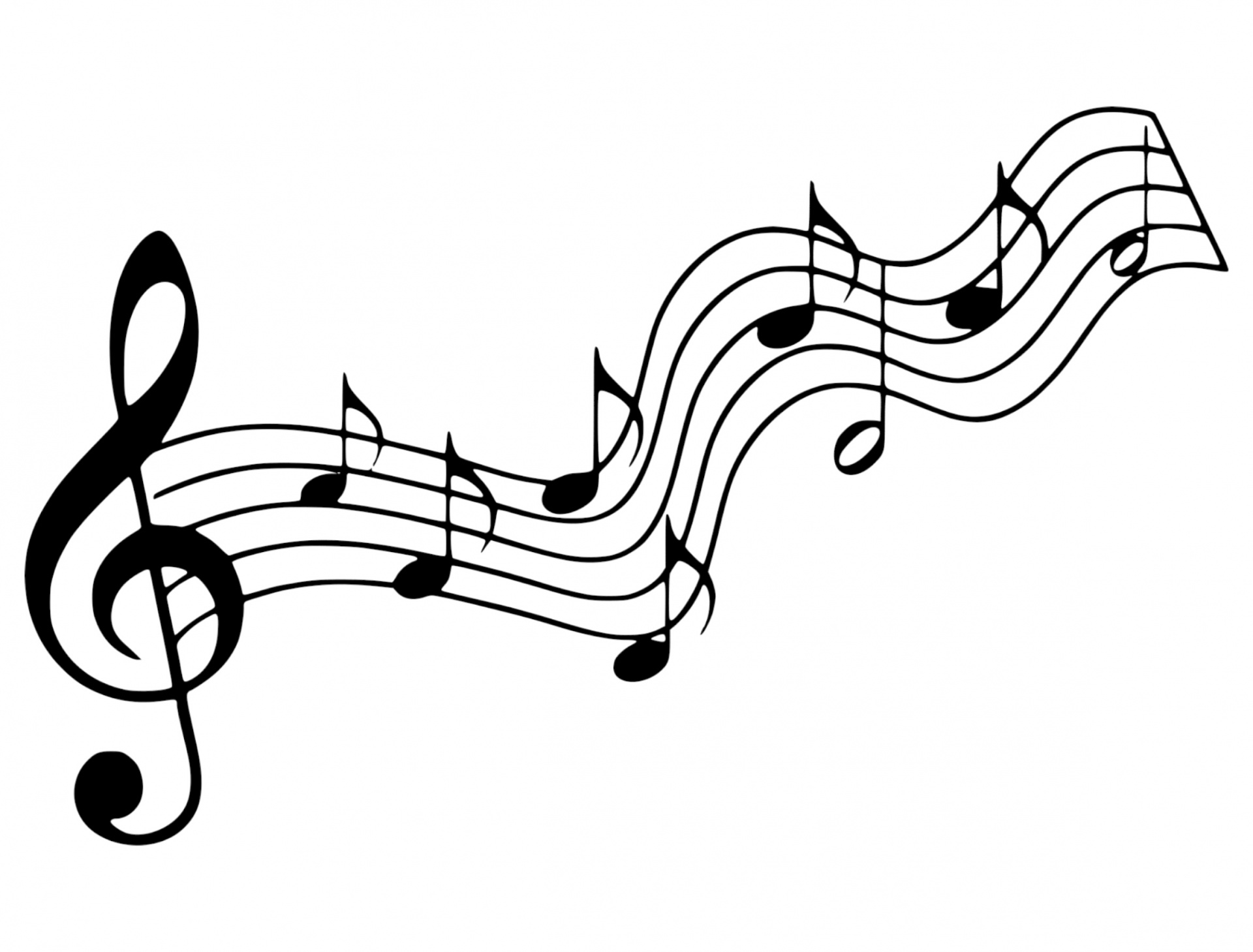 Music:  “How Great Thou Art”                                                       (Blue Hymnal  No. 467) 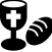 Communion (see “Communion Liturgy”) Offering: 				We respond to God’s love in joy.   	please drop financial gifts when arriving/leaving or mail to: 939 S. Danby Rd, Spencer NY 14883 -OR- PO Box 367, Spencer, NY. 14883Doxology (Blue #592)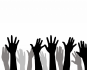 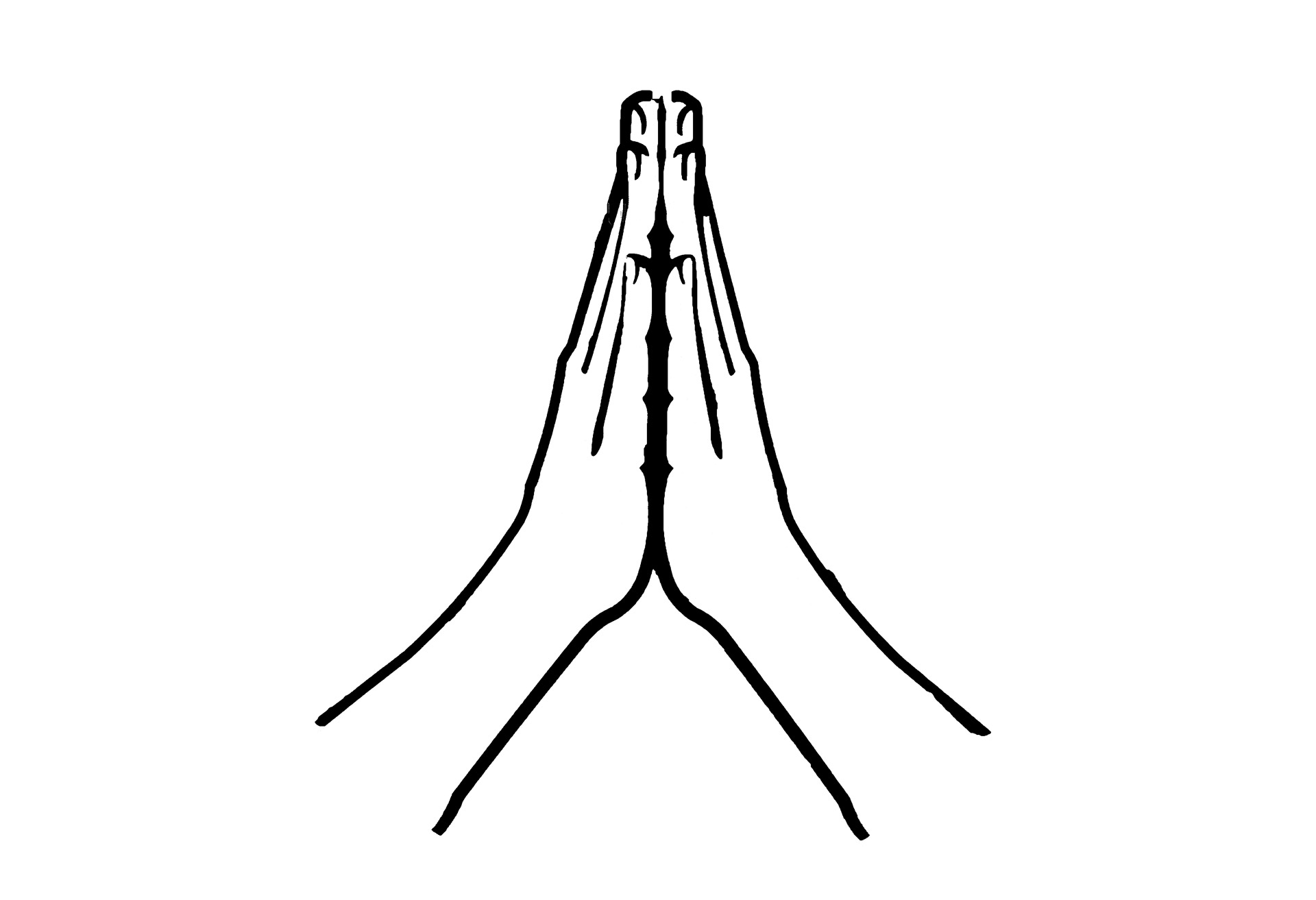 Prayers of the Pastor & the PeopleWith Praise & Thanksgiving              share briefly names & situations to lift to God in prayer -- we know God is more than able to hold all we offer & God knows the details!  Lord in Your mercy...Hosanna!Blessing      “Halle, Halle, Halle-lujah (X3) Hallelujah, Hal-le-lu-jah!” Postlude “All Creatures of Our God and King” (Blue Hymnal No. 455)Prayer Concerns:			 Prayer family: Sharon Comfort  	     Prayer young person: Karsen CookePrayer theme for young adults: FaithAll medical professionals, emergency responders & those serving in hospitals, nursing homes & care facilities Military folks & family - the USA & all those in leadership S-VE School Board members, administrators, teachers & othersNorth Spencer Christian Academy  -- CTK Church Finances -- Empowering LivesSpencer Federated Church - Delma WestAnnouncements/Reminders: Monday(8/2) Spencer Library -“Carnival of the Animals” 6:30 PMTuesday (8/3) Session MeetingWednesday (8/4) Spencer Picnic (6-10 PM) sign up to helpSunday (8/8) 10:30 AM Worship @ the parkWant to visit with Jeanette Oshier (daily for a few hours: Sept and October (1st two weeks) contact Pam Powers (607-215-6231)Volunteers needed: Help Kris and Robin Cobb move on Sept. 1st @ 9:00 AM. Call 607-427-0444.  Looking for four able bodied folks to help load and unload a U-haul.Communion Liturgy:Eat this Bread (Cantor) *Communaute de Taize, adapted by Robert J. Batastini (1984) Eat this bread, drink this cup, Come to me and never be hungry. Eat this bread, drink this cup, Trust in me and you will not thirst. The LORD be with you. And also with you. Lift up your hearts. We lift them to the LORD. Let us give thanks to the LORD our God. It is right to give our thanks and praise! (prayer of thanksgiving & praise -- ending with the LORD's prayer) ...he took bread & after giving thanks to God he broke it & gave it to his disciples saying, 	"Take, eat. This is my body given for you. Do this in remembrance of me." 	And in the same way Jesus took the cup, saying:"This cup is the new covenant sealed in my blood, shed for you for the forgiveness of sins. Whenever you drink it, do this in remembrance of me." All who trust in Jesus Christ as Lord are welcome. As you receive the sacrament of communion consider the grace of what Jesus has done for us all and how much God loves you. After all receive, we pray: God, thank You for accepting us as living members of Your Son & our Savior Jesus Christ. Thank you for feeding us with spiritual food in the Sacrament of his body and blood. Send us into the world in peace, granting us strength and courage to love and serve You with gladness and singleness of heart; through Christ our Lord.3-fold Amen.  (Amen, Amen, Amen!) 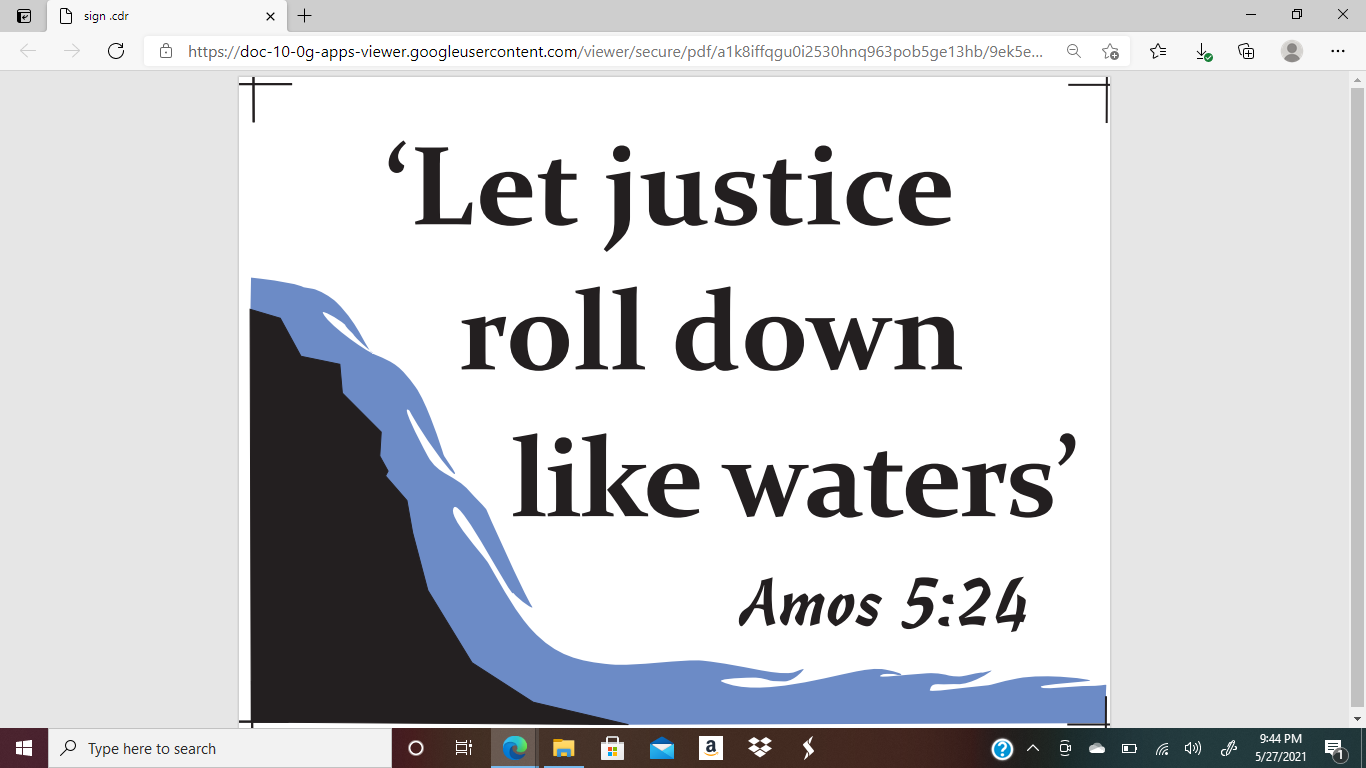 Christ the King Fellowship Presbyterian Church August 2, 2021 - 10AM#love                        Prelude  “Be Thou My vision”  arr. Gordon Young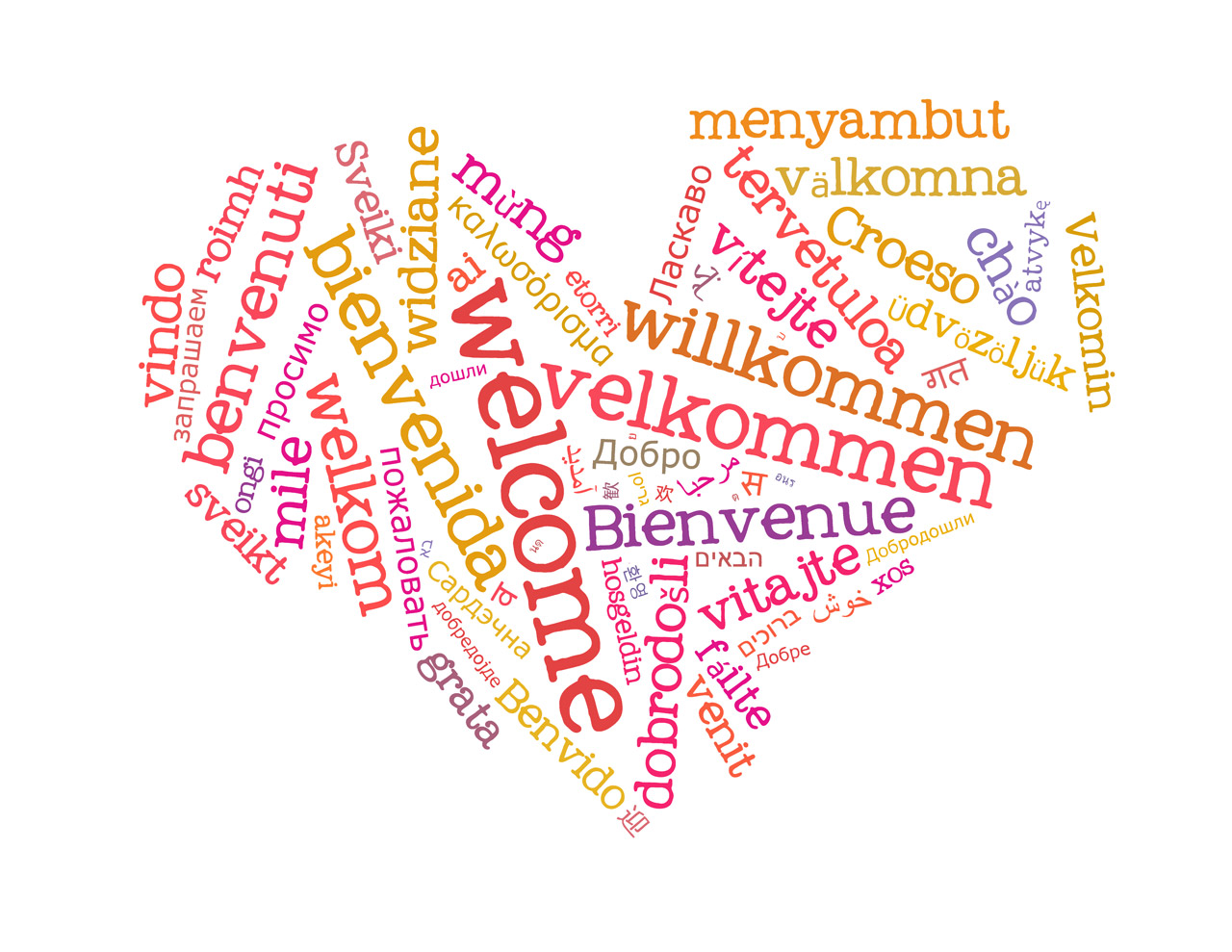 Welcome Call to Worship (Psalm 34:3,1): 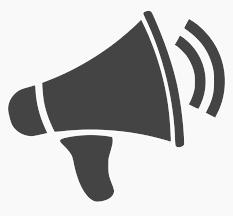 Magnify the Lord with me: Let us exalt God together!  I will bless the LORD at all times; God’s         praise shall always be in my mouth! Music:  “Joyful, Joyful, We AdoreThee”                                                  ( Blue Hymnal No. 464)Confession:  Merciful God, in your gracious presence we confess our sin and the sin of this world You love so much. Although Christ is among us as our peace, we are a people divided against ourselves as we cling to the values of a broken world. The profit and pleasures we pursue lay waste to the land and pollute the seas. The fears and jealousies that we harbor set neighbor against neighbor and nation against nation. We abuse Your good gifts of imagination and freedom, of intellect and reason, and have turned them into bonds of oppression.  Help us & forgive us... silent prayer & reflection: let the Holy Spirit bring to mind any sin that needs to be confessed - offer it to God &        let it go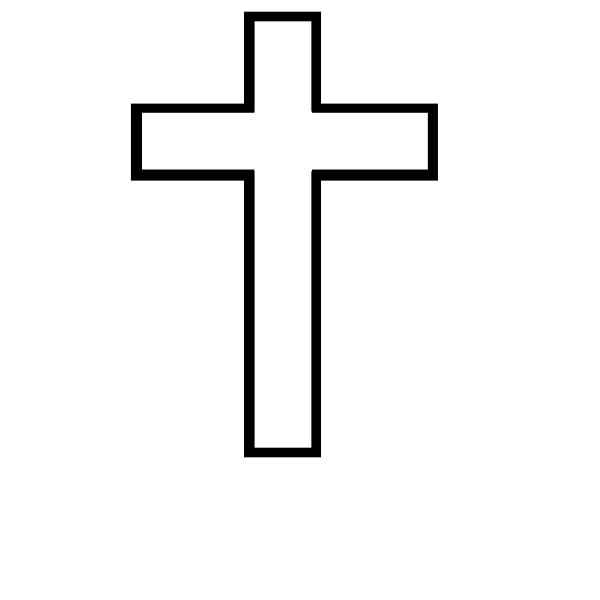 Assurance of PardonMusic: Gloria Patri Glory be to the Father, & to the Son, & to the Holy Ghost! As it was in the beginning, is now and ever shall be.  World without end. Amen, Amen. 	Notes & Doodles: Notes & Doodles: 